Long Term Mapping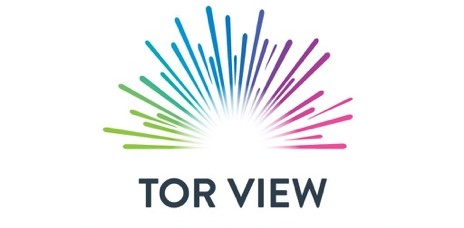 DANCE & DRAMA KS3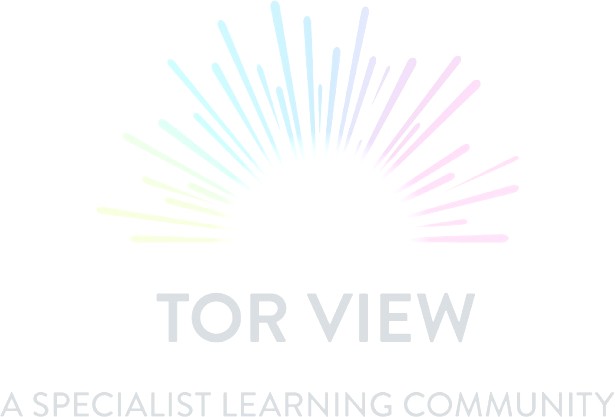 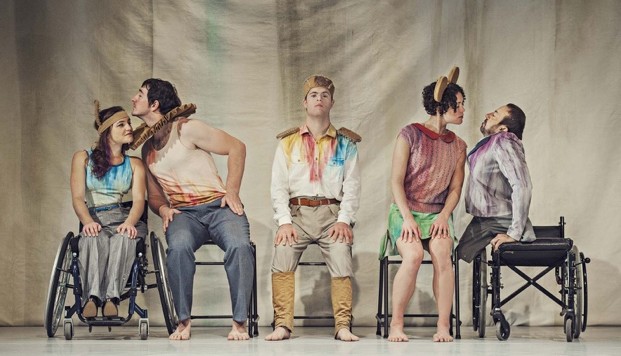 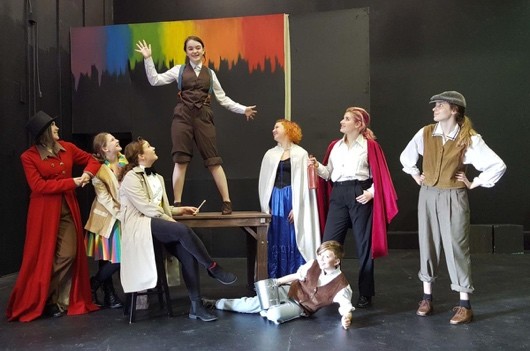 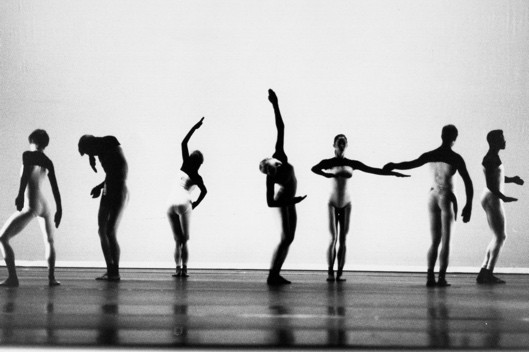 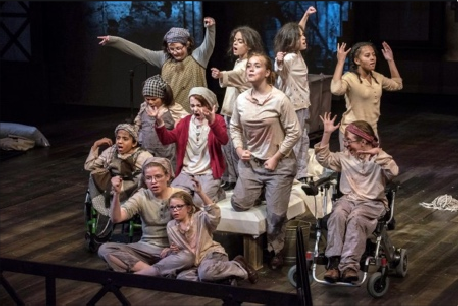 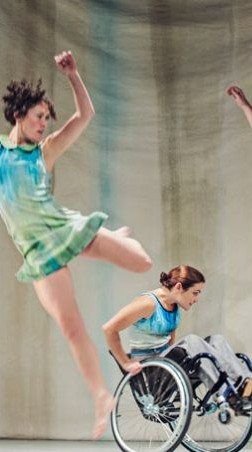 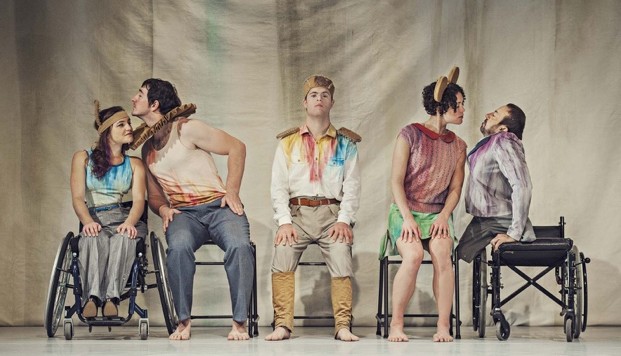 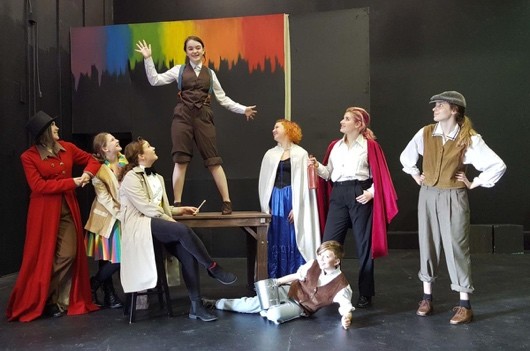 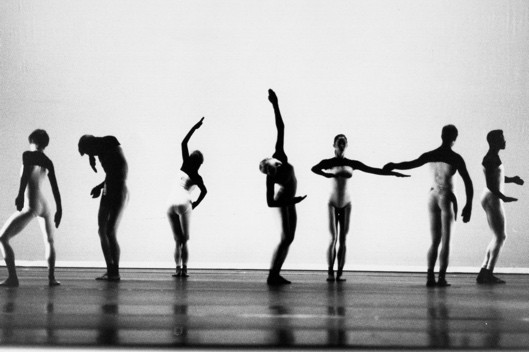 Cycle 1Cycle 2Cycle 3(2022-2023)(2023-2024)(2024-2025)Autumn1BASIC DRAMA SKILLSBASIC DRAMA SKILLSBASIC DRAMA SKILLSAutumn2SECONDARY SHOW & REHEARSALSSECONDARY SHOW & REHEARSALSSECONDARY SHOW & REHEARSALSSpring1DARKWOOD MANORPANTOMIMEMACBETH (WITCHES)Spring2THE NUTCRACKERSWAN SONGROCK & ROLLSummer1USING SCRIPTSOUR DAY OUTROALD DAHL’S REVOLTING RHYMESSummer2PIRATES OF THE CARIBBEANTHE LION KINGCAPOEIRADANCE & DRAMADANCE & DRAMASubject skills & techniques are broken down into the following areas. Throughout the mapping, focus is placed on these areas where relevant to the topic.Subject skills & techniques are broken down into the following areas. Throughout the mapping, focus is placed on these areas where relevant to the topic.DRAMA SKILLSDANCE TECHNICAL SKILLSFacial Expression | Body Language | Gestures | Focus | Voice (Tone, Accent, Pitch & Projection)Action | Space | Dynamics | Relationship | Timing | RhythmDRAMA TECHNIQUESDANCE PHYSICAL SKILLSFreeze Frame | Sequencing | Thought Track | Flash Back | Flash Forward | Slow Motion Physical Theatre | Plot (Beginning/Middle/End) | Cliff hanger | ImprovisationBalance | Co-ordination | Extension |Flexibly | Posture | Mobility | StaminaFreeze Frame | Sequencing | Thought Track | Flash Back | Flash Forward | Slow Motion Physical Theatre | Plot (Beginning/Middle/End) | Cliff hanger | ImprovisationDANCE EXPRESSIVE SKILLSDRAMA STYLESEnergy | Focus | Exaggeration | Musicality | Facial ExpressionComedy | Tragedy | Melodrama | Natalism | PhysicalEnergy | Focus | Exaggeration | Musicality | Facial ExpressionKS3 DANCE & DRAMA MEDIUM-TERM PLANNINGKS3 DANCE & DRAMA MEDIUM-TERM PLANNINGKS3 DANCE & DRAMA MEDIUM-TERM PLANNINGKS3 DANCE & DRAMA MEDIUM-TERM PLANNINGKS3 DANCE & DRAMA MEDIUM-TERM PLANNINGKS3 DANCE & DRAMA MEDIUM-TERM PLANNINGAspiration for LifeDifferentiated, aspirational targets dependent on pupil needs.Language for LifeExplicit teaching/ exposure to new and know vocabulary.Learning for LifeOpportunities to develop cross curricular skills e.g. dramaSMSCCollaborative learning amongst whole key stage throughout topics / Peer assessment and acting upon feedback / Exposure to different time periods and cultures around the world / Encouragement for learners to work with independence.Collaborative learning amongst whole key stage throughout topics / Peer assessment and acting upon feedback / Exposure to different time periods and cultures around the world / Encouragement for learners to work with independence.Collaborative learning amongst whole key stage throughout topics / Peer assessment and acting upon feedback / Exposure to different time periods and cultures around the world / Encouragement for learners to work with independence.Collaborative learning amongst whole key stage throughout topics / Peer assessment and acting upon feedback / Exposure to different time periods and cultures around the world / Encouragement for learners to work with independence.Collaborative learning amongst whole key stage throughout topics / Peer assessment and acting upon feedback / Exposure to different time periods and cultures around the world / Encouragement for learners to work with independence.Cycle 1To build on skills and knowledge of the basic elements of dance. To provide an encouraging environment to facilitate confidence, creativity & self-expressionDancer | Theatre Performer | Teacher | Dance Therapist | YouTuber | Movement Photographer | Stunt Performer | Theatre Blogger | Dance CriticDRAMADRAMADANCEDRAMADANCEDRAMADANCECycle 1To build on skills and knowledge of the basic elements of dance. To provide an encouraging environment to facilitate confidence, creativity & self-expressionDancer | Theatre Performer | Teacher | Dance Therapist | YouTuber | Movement Photographer | Stunt Performer | Theatre Blogger | Dance CriticAutumn 17 weeksAutumn 27 weeksAutumn 27 weeksSpring 16 weeksSpring 26 weeksSummer 15 weeksSummer 27 weeksCycle 1To build on skills and knowledge of the basic elements of dance. To provide an encouraging environment to facilitate confidence, creativity & self-expressionDancer | Theatre Performer | Teacher | Dance Therapist | YouTuber | Movement Photographer | Stunt Performer | Theatre Blogger | Dance CriticBasic Drama SkillsSecondary ShowSecondary ShowDarkwood ManorThe NutcrackerUsing ScriptsPirates of the CaribbeanCycle 1To build on skills and knowledge of the basic elements of dance. To provide an encouraging environment to facilitate confidence, creativity & self-expressionDancer | Theatre Performer | Teacher | Dance Therapist | YouTuber | Movement Photographer | Stunt Performer | Theatre Blogger | Dance CriticStimuli: Images, Film & SoundsStyle: Naturalism & Physical TheatreStimuli: Text, Script or FilmStyle: Dependent on chosen stimuliStimuli: Text, Script or FilmStyle: Dependent on chosen stimuliStimuli: Image & StoryStyle: Melodrama & Physical TheatreStimuli: Nutcracker, Stereotypes (contrasting motifs male/Female?) & motif development.Style: Ballet & ContemporaryStimuli: Script (Litter Gang, Rat’s Delight & The Lion, the Witch & the Wardrobe.Style: Comedy, Melodrama & Physical TheatreStimuli: PiratesStyle: CombatCycle 1To build on skills and knowledge of the basic elements of dance. To provide an encouraging environment to facilitate confidence, creativity & self-expressionDancer | Theatre Performer | Teacher | Dance Therapist | YouTuber | Movement Photographer | Stunt Performer | Theatre Blogger | Dance CriticDRAMA TECHNIQUEDRAMA TECHNIQUEDRAMA TECHNIQUEDRAMA TECHNIQUEDANCE TECHNICAL SKILLSDRAMA TECHNIQUEDANCE TECHNICAL SKILLSCycle 1To build on skills and knowledge of the basic elements of dance. To provide an encouraging environment to facilitate confidence, creativity & self-expressionDancer | Theatre Performer | Teacher | Dance Therapist | YouTuber | Movement Photographer | Stunt Performer | Theatre Blogger | Dance CriticFreeze FrameFollowing direction ScriptFollowing direction ScriptPhysical TheatrePlot (Beginning, Middle & End) CliffhangerGesturesTravelPhysical Theatre ImprovisationFollowing direction & scriptAction: gestures Space: different levelsDynamics – changing speed of movement.Cycle 1To build on skills and knowledge of the basic elements of dance. To provide an encouraging environment to facilitate confidence, creativity & self-expressionDancer | Theatre Performer | Teacher | Dance Therapist | YouTuber | Movement Photographer | Stunt Performer | Theatre Blogger | Dance CriticFreeze FrameDRAMA SKILLSDRAMA SKILLSPhysical TheatrePlot (Beginning, Middle & End) CliffhangerGesturesTravelPhysical Theatre ImprovisationFollowing direction & scriptAction: gestures Space: different levelsDynamics – changing speed of movement.Cycle 1To build on skills and knowledge of the basic elements of dance. To provide an encouraging environment to facilitate confidence, creativity & self-expressionDancer | Theatre Performer | Teacher | Dance Therapist | YouTuber | Movement Photographer | Stunt Performer | Theatre Blogger | Dance CriticFreeze Frame SequencesThought TrackingDRAMA SKILLSDRAMA SKILLSPhysical TheatrePlot (Beginning, Middle & End) CliffhangerPhysical Theatre ImprovisationFollowing direction & scriptAction: gestures Space: different levelsDynamics – changing speed of movement.Cycle 1To build on skills and knowledge of the basic elements of dance. To provide an encouraging environment to facilitate confidence, creativity & self-expressionDancer | Theatre Performer | Teacher | Dance Therapist | YouTuber | Movement Photographer | Stunt Performer | Theatre Blogger | Dance CriticFreeze Frame SequencesThought TrackingFacial ExpressionVoice (Tone, Pitch & Projection) Following Stage DirectionsFacial ExpressionVoice (Tone, Pitch & Projection) Following Stage DirectionsPhysical TheatrePlot (Beginning, Middle & End) CliffhangerTimingPhysical Theatre ImprovisationFollowing direction & scriptAction: gestures Space: different levelsDynamics – changing speed of movement.Cycle 1To build on skills and knowledge of the basic elements of dance. To provide an encouraging environment to facilitate confidence, creativity & self-expressionDancer | Theatre Performer | Teacher | Dance Therapist | YouTuber | Movement Photographer | Stunt Performer | Theatre Blogger | Dance CriticFreeze Frame SequencesThought TrackingFacial ExpressionVoice (Tone, Pitch & Projection) Following Stage DirectionsFacial ExpressionVoice (Tone, Pitch & Projection) Following Stage DirectionsPhysical TheatrePlot (Beginning, Middle & End) CliffhangerDANCE PHYSICAL SKILLSPhysical Theatre ImprovisationFollowing direction & scriptDANCE PHYSICAL SKILLSCycle 1To build on skills and knowledge of the basic elements of dance. To provide an encouraging environment to facilitate confidence, creativity & self-expressionDancer | Theatre Performer | Teacher | Dance Therapist | YouTuber | Movement Photographer | Stunt Performer | Theatre Blogger | Dance CriticFreeze Frame SequencesThought TrackingFacial ExpressionVoice (Tone, Pitch & Projection) Following Stage DirectionsFacial ExpressionVoice (Tone, Pitch & Projection) Following Stage DirectionsPhysical TheatrePlot (Beginning, Middle & End) CliffhangerPhysical Theatre ImprovisationFollowing direction & scriptCycle 1To build on skills and knowledge of the basic elements of dance. To provide an encouraging environment to facilitate confidence, creativity & self-expressionDancer | Theatre Performer | Teacher | Dance Therapist | YouTuber | Movement Photographer | Stunt Performer | Theatre Blogger | Dance CriticPhysical TheatrePlot (Beginning, Middle & End) CliffhangerBalancePosture Co-ordinationPhysical Theatre ImprovisationFollowing direction & scriptCo-ordination, mobility and strengthCycle 1To build on skills and knowledge of the basic elements of dance. To provide an encouraging environment to facilitate confidence, creativity & self-expressionDancer | Theatre Performer | Teacher | Dance Therapist | YouTuber | Movement Photographer | Stunt Performer | Theatre Blogger | Dance CriticDRAMA SKILLSDANCE TECHNICAL SKILLSDANCE TECHNICAL SKILLSDRAMA SKILLSBalancePosture Co-ordinationDRAMA SKILLSCo-ordination, mobility and strengthCycle 1To build on skills and knowledge of the basic elements of dance. To provide an encouraging environment to facilitate confidence, creativity & self-expressionDancer | Theatre Performer | Teacher | Dance Therapist | YouTuber | Movement Photographer | Stunt Performer | Theatre Blogger | Dance CriticFacial ExpressionMovement Memory TimingMovement Memory TimingFacial Expression Body Language FocusBalancePosture Co-ordinationCo-ordination, mobility and strengthCycle 1To build on skills and knowledge of the basic elements of dance. To provide an encouraging environment to facilitate confidence, creativity & self-expressionDancer | Theatre Performer | Teacher | Dance Therapist | YouTuber | Movement Photographer | Stunt Performer | Theatre Blogger | Dance CriticBody LanguageDANCE PHYSICAL SKILLSDANCE PHYSICAL SKILLSFacial Expression Body Language FocusDANCE EXPRESSIVE SKILLSVoice (Tone & Projection)DANCE EXPRESSIVE SKILLSCycle 1To build on skills and knowledge of the basic elements of dance. To provide an encouraging environment to facilitate confidence, creativity & self-expressionDancer | Theatre Performer | Teacher | Dance Therapist | YouTuber | Movement Photographer | Stunt Performer | Theatre Blogger | Dance CriticBody LanguageCo-ordination StaminaCo-ordination StaminaFacial Expression Body Language FocusExaggeration & MusicalityVoice (Tone & Projection)Exaggeration and musicalityCycle 1To build on skills and knowledge of the basic elements of dance. To provide an encouraging environment to facilitate confidence, creativity & self-expressionDancer | Theatre Performer | Teacher | Dance Therapist | YouTuber | Movement Photographer | Stunt Performer | Theatre Blogger | Dance CriticGesturesCo-ordination StaminaCo-ordination StaminaFacial Expression Body Language FocusExaggeration & MusicalityBody LanguageExaggeration and musicalityCycle 1To build on skills and knowledge of the basic elements of dance. To provide an encouraging environment to facilitate confidence, creativity & self-expressionDancer | Theatre Performer | Teacher | Dance Therapist | YouTuber | Movement Photographer | Stunt Performer | Theatre Blogger | Dance CriticFocus MimeDANCE EXPRESSIVE SKILLSDANCE EXPRESSIVE SKILLSFacial Expression Body Language FocusMUSIC SUGESTIONSGesturesMUSIC SUGESTIONSCycle 1To build on skills and knowledge of the basic elements of dance. To provide an encouraging environment to facilitate confidence, creativity & self-expressionDancer | Theatre Performer | Teacher | Dance Therapist | YouTuber | Movement Photographer | Stunt Performer | Theatre Blogger | Dance CriticFocus MimeEnergy FocusEnergy FocusFacial Expression Body Language FocusTchaikovsky – The Nutcracker Trepak- Russian Dance: Gobstopper Tea – Chinese Dance: MarshmallowGesturesPirates of the Caribbean Theme Song (YouTube)Cycle 1To build on skills and knowledge of the basic elements of dance. To provide an encouraging environment to facilitate confidence, creativity & self-expressionDancer | Theatre Performer | Teacher | Dance Therapist | YouTuber | Movement Photographer | Stunt Performer | Theatre Blogger | Dance CriticVOCABULARYVOCABULARYVOCABULARYVOCABULARYVOCABULARYVOCABULARYVOCABULARYCycle 1To build on skills and knowledge of the basic elements of dance. To provide an encouraging environment to facilitate confidence, creativity & self-expressionDancer | Theatre Performer | Teacher | Dance Therapist | YouTuber | Movement Photographer | Stunt Performer | Theatre Blogger | Dance CriticEmotions and their synonymse.g. Sad, angry or frustrated*plus, vocabulary which describes the technique/skill being used.Stage Left (SL) Stage Right (SR) EntranceExitCentre Stage (CS) or (C) PropsCostumesStage Left (SL) Stage Right (SR) EntranceExitCentre Stage (CS) or (C) PropsCostumes*plus, vocabulary which describes the technique/skill being used.motifGobstopper – Male/Masculine Marshmallow – Female/FeminineBallet TerminologyPlié Relevé*plus, vocabulary which describes the technique/skill being used.pirate sword levels focus rhythm speed*plus, vocabulary which describes the technique/skill being used.Cycle 1To build on skills and knowledge of the basic elements of dance. To provide an encouraging environment to facilitate confidence, creativity & self-expressionDancer | Theatre Performer | Teacher | Dance Therapist | YouTuber | Movement Photographer | Stunt Performer | Theatre Blogger | Dance CriticIMPLEMENTATIONIMPLEMENTATIONIMPLEMENTATIONIMPLEMENTATIONIMPLEMENTATIONIMPLEMENTATIONIMPLEMENTATIONCycle 1To build on skills and knowledge of the basic elements of dance. To provide an encouraging environment to facilitate confidence, creativity & self-expressionDancer | Theatre Performer | Teacher | Dance Therapist | YouTuber | Movement Photographer | Stunt Performer | Theatre Blogger | Dance CriticCycle 1To build on skills and knowledge of the basic elements of dance. To provide an encouraging environment to facilitate confidence, creativity & self-expressionDancer | Theatre Performer | Teacher | Dance Therapist | YouTuber | Movement Photographer | Stunt Performer | Theatre Blogger | Dance CriticIntroductionStill Image: Physical Theatre Still Image: Freeze Frame (solo) Still Image: Freeze Frame sequences (Group)Still Image: MimeSound: Freeze Frame SequenceStimuli: Devise still image. Stimuli: Devise a scene using Freeze Frame sequence and then connect together with a scene.IntroductionAuditions: All of Secondary Rehearsals: students used when needed (Principals)Rehearsals: students used when needed (Ensemble)RehearsalsRehearsals: Technical & Dress Performances: To an audience Celebration: Watch the performanceIntroductionAuditions: All of Secondary Rehearsals: students used when needed (Principals)Rehearsals: students used when needed (Ensemble)RehearsalsRehearsals: Technical & Dress Performances: To an audience Celebration: Watch the performanceIntroductionHorror: Facial ExpressionStatue: Body LanguageStory: Retell the story of Darkwood ManorMulti-Role: Interviewing the locals around the manor.Devise: Approaching the manor Devise: Entering the manor Devise: Horrific eventPerform: Connecting ScenesIntroductionBallet: Basic Ballet Technique Marshmallow: Teacher led motif Marshmallow: Student contribution Marshmallow: Combined choreographyGobstopper: Teacher led motif Gobstopper: Student contribution Gobstopper: Combined choreography Perform: Marshmallow & gobstopper comparison.IntroductionScript: Features of a scriptScript: Stage directionsLitter Gang: Character information Litter Gang: Follow a script (voice) Rat’s Delight: Character informationRat’s Delight: Create a character LW&W: Voice & Body Language LW&W: Rehearse a scene LW&W: Perform a sceneIntroductionBecome a Pirate: Body language & gesturesAction: Gestures & strength Space: Levels of movement using imaginary sword.Dynamics: Slow & fast exaggerated movements with a sword.Student Choreography: 1 phrase Student Choreography: +1 phrase Perform: Movement & musicalityCycle 1INTENTCAREERSIntroductionStill Image: Physical Theatre Still Image: Freeze Frame (solo) Still Image: Freeze Frame sequences (Group)Still Image: MimeSound: Freeze Frame SequenceStimuli: Devise still image. Stimuli: Devise a scene using Freeze Frame sequence and then connect together with a scene.IntroductionAuditions: All of Secondary Rehearsals: students used when needed (Principals)Rehearsals: students used when needed (Ensemble)RehearsalsRehearsals: Technical & Dress Performances: To an audience Celebration: Watch the performanceIntroductionAuditions: All of Secondary Rehearsals: students used when needed (Principals)Rehearsals: students used when needed (Ensemble)RehearsalsRehearsals: Technical & Dress Performances: To an audience Celebration: Watch the performanceIntroductionHorror: Facial ExpressionStatue: Body LanguageStory: Retell the story of Darkwood ManorMulti-Role: Interviewing the locals around the manor.Devise: Approaching the manor Devise: Entering the manor Devise: Horrific eventPerform: Connecting ScenesIntroductionBallet: Basic Ballet Technique Marshmallow: Teacher led motif Marshmallow: Student contribution Marshmallow: Combined choreographyGobstopper: Teacher led motif Gobstopper: Student contribution Gobstopper: Combined choreography Perform: Marshmallow & gobstopper comparison.IntroductionScript: Features of a scriptScript: Stage directionsLitter Gang: Character information Litter Gang: Follow a script (voice) Rat’s Delight: Character informationRat’s Delight: Create a character LW&W: Voice & Body Language LW&W: Rehearse a scene LW&W: Perform a sceneIntroductionBecome a Pirate: Body language & gesturesAction: Gestures & strength Space: Levels of movement using imaginary sword.Dynamics: Slow & fast exaggerated movements with a sword.Student Choreography: 1 phrase Student Choreography: +1 phrase Perform: Movement & musicalityKS3 DANCE & DRAMA MEDIUM-TERM PLANNINGKS3 DANCE & DRAMA MEDIUM-TERM PLANNINGKS3 DANCE & DRAMA MEDIUM-TERM PLANNINGKS3 DANCE & DRAMA MEDIUM-TERM PLANNINGKS3 DANCE & DRAMA MEDIUM-TERM PLANNINGKS3 DANCE & DRAMA MEDIUM-TERM PLANNINGKS3 DANCE & DRAMA MEDIUM-TERM PLANNINGKS3 DANCE & DRAMA MEDIUM-TERM PLANNINGKS3 DANCE & DRAMA MEDIUM-TERM PLANNINGKS3 DANCE & DRAMA MEDIUM-TERM PLANNINGKS3 DANCE & DRAMA MEDIUM-TERM PLANNINGKS3 DANCE & DRAMA MEDIUM-TERM PLANNINGKS3 DANCE & DRAMA MEDIUM-TERM PLANNINGKS3 DANCE & DRAMA MEDIUM-TERM PLANNINGKS3 DANCE & DRAMA MEDIUM-TERM PLANNINGAspiration for LifeAspiration for LifeAspiration for LifeAspiration for LifeDifferentiated, aspirational targets dependent on pupil needs.Differentiated, aspirational targets dependent on pupil needs.Differentiated, aspirational targets dependent on pupil needs.Language for LifeLanguage for LifeExplicit teaching/ exposure to new and know vocabulary.Explicit teaching/ exposure to new and know vocabulary.Learning for LifeLearning for LifeOpportunities to develop cross curricular skills e.g. dramaOpportunities to develop cross curricular skills e.g. dramaSMSCSMSCSMSCSMSCCollaborative learning amongst whole key stage throughout topics / Peer assessment and acting upon feedback / Exposure to different time periods and cultures around the world / Encouragement for learners to work with independence.Collaborative learning amongst whole key stage throughout topics / Peer assessment and acting upon feedback / Exposure to different time periods and cultures around the world / Encouragement for learners to work with independence.Collaborative learning amongst whole key stage throughout topics / Peer assessment and acting upon feedback / Exposure to different time periods and cultures around the world / Encouragement for learners to work with independence.Collaborative learning amongst whole key stage throughout topics / Peer assessment and acting upon feedback / Exposure to different time periods and cultures around the world / Encouragement for learners to work with independence.Collaborative learning amongst whole key stage throughout topics / Peer assessment and acting upon feedback / Exposure to different time periods and cultures around the world / Encouragement for learners to work with independence.Collaborative learning amongst whole key stage throughout topics / Peer assessment and acting upon feedback / Exposure to different time periods and cultures around the world / Encouragement for learners to work with independence.Collaborative learning amongst whole key stage throughout topics / Peer assessment and acting upon feedback / Exposure to different time periods and cultures around the world / Encouragement for learners to work with independence.Collaborative learning amongst whole key stage throughout topics / Peer assessment and acting upon feedback / Exposure to different time periods and cultures around the world / Encouragement for learners to work with independence.Collaborative learning amongst whole key stage throughout topics / Peer assessment and acting upon feedback / Exposure to different time periods and cultures around the world / Encouragement for learners to work with independence.Collaborative learning amongst whole key stage throughout topics / Peer assessment and acting upon feedback / Exposure to different time periods and cultures around the world / Encouragement for learners to work with independence.Collaborative learning amongst whole key stage throughout topics / Peer assessment and acting upon feedback / Exposure to different time periods and cultures around the world / Encouragement for learners to work with independence.Cycle 2To build on skills and knowledge of the basic elements of dance. To provide an encouraging environment to facilitate confidence, creativity & self-expressionDancer | Theatre Performer | Teacher | Dance Therapist | YouTuber | Movement Photographer | Stunt Performer | Theatre Blogger | Dance CriticDRAMADRAMADRAMADANCEDANCEDRAMADRAMADANCEDANCEDRAMADRAMADANCECycle 2To build on skills and knowledge of the basic elements of dance. To provide an encouraging environment to facilitate confidence, creativity & self-expressionDancer | Theatre Performer | Teacher | Dance Therapist | YouTuber | Movement Photographer | Stunt Performer | Theatre Blogger | Dance CriticAutumn 17 weeksAutumn 17 weeksAutumn 27 weeksAutumn 27 weeksAutumn 27 weeksSpring 16 weeksSpring 16 weeksSpring 26 weeksSpring 26 weeksSummer 15 weeksSummer 15 weeksSummer 27 weeksCycle 2To build on skills and knowledge of the basic elements of dance. To provide an encouraging environment to facilitate confidence, creativity & self-expressionDancer | Theatre Performer | Teacher | Dance Therapist | YouTuber | Movement Photographer | Stunt Performer | Theatre Blogger | Dance CriticBasic Drama SkillsBasic Drama SkillsSecondary ShowSecondary ShowSecondary ShowPantomimePantomimeSwan SongSwan SongOur Day OutOur Day OutThe Lion KingCycle 2To build on skills and knowledge of the basic elements of dance. To provide an encouraging environment to facilitate confidence, creativity & self-expressionDancer | Theatre Performer | Teacher | Dance Therapist | YouTuber | Movement Photographer | Stunt Performer | Theatre Blogger | Dance CriticStimuli: Images, Film & SoundsStimuli: Images, Film & SoundsStimuli: Text, Script or FilmStimuli: Text, Script or FilmStimuli: Text, Script or FilmStimuli: Tradition Fairy tale/ ScriptStimuli: Tradition Fairy tale/ ScriptStimuli: Swansong/conflictStimuli: Swansong/conflictStimuli: ScriptStimuli: ScriptStimuli: The Lion KingCycle 2To build on skills and knowledge of the basic elements of dance. To provide an encouraging environment to facilitate confidence, creativity & self-expressionDancer | Theatre Performer | Teacher | Dance Therapist | YouTuber | Movement Photographer | Stunt Performer | Theatre Blogger | Dance CriticStyle: Naturalism & PhysicalTheatreStyle: Naturalism & PhysicalTheatreStyle: Dependent on chosenstimuliStyle: Dependent on chosenstimuliStyle: Dependent on chosenstimuliStyle: MelodramaStyle: MelodramaStyle: Contemporary dance trioStyle: Contemporary dance trioStyle: Naturalism & ComedyStyle: Naturalism & ComedyStyle: AfricanCycle 2To build on skills and knowledge of the basic elements of dance. To provide an encouraging environment to facilitate confidence, creativity & self-expressionDancer | Theatre Performer | Teacher | Dance Therapist | YouTuber | Movement Photographer | Stunt Performer | Theatre Blogger | Dance CriticDRAMA TECHNIQUEDRAMA TECHNIQUEDRAMA TECHNIQUEDRAMA TECHNIQUEDRAMA TECHNIQUEDRAMA TECHNIQUEDRAMA TECHNIQUEDANCE TECHNICAL SKILLSDANCE TECHNICAL SKILLSDRAMA TECHNIQUEDRAMA TECHNIQUEDANCE TECHNICAL SKILLSCycle 2To build on skills and knowledge of the basic elements of dance. To provide an encouraging environment to facilitate confidence, creativity & self-expressionDancer | Theatre Performer | Teacher | Dance Therapist | YouTuber | Movement Photographer | Stunt Performer | Theatre Blogger | Dance CriticFreeze Frame Freeze Frame SequencesThought TrackingFreeze Frame Freeze Frame SequencesThought TrackingFollowing direction ScriptFollowing direction ScriptFollowing direction ScriptSlap Stick ComedyAudience ParticipationSlap Stick ComedyAudience ParticipationAction and relationships (trio, unison, canon, Q&A)Action and relationships (trio, unison, canon, Q&A)Following direction & script ImprovisationMulti-RoleFollowing direction & script ImprovisationMulti-RoleAction, Dynamics & SpaceCycle 2To build on skills and knowledge of the basic elements of dance. To provide an encouraging environment to facilitate confidence, creativity & self-expressionDancer | Theatre Performer | Teacher | Dance Therapist | YouTuber | Movement Photographer | Stunt Performer | Theatre Blogger | Dance CriticFreeze Frame Freeze Frame SequencesThought TrackingFreeze Frame Freeze Frame SequencesThought TrackingDRAMA SKILLSDRAMA SKILLSDRAMA SKILLSSlap Stick ComedyAudience ParticipationSlap Stick ComedyAudience ParticipationAction and relationships (trio, unison, canon, Q&A)Action and relationships (trio, unison, canon, Q&A)Following direction & script ImprovisationMulti-RoleFollowing direction & script ImprovisationMulti-RoleAction, Dynamics & SpaceCycle 2To build on skills and knowledge of the basic elements of dance. To provide an encouraging environment to facilitate confidence, creativity & self-expressionDancer | Theatre Performer | Teacher | Dance Therapist | YouTuber | Movement Photographer | Stunt Performer | Theatre Blogger | Dance CriticFreeze Frame Freeze Frame SequencesThought TrackingFreeze Frame Freeze Frame SequencesThought TrackingFacial ExpressionVoice (Tone, Pitch & Projection) Following Stage DirectionsFacial ExpressionVoice (Tone, Pitch & Projection) Following Stage DirectionsFacial ExpressionVoice (Tone, Pitch & Projection) Following Stage DirectionsPhysical TheatreBeginning/Middle/EndPhysical TheatreBeginning/Middle/EndFollowing direction & script ImprovisationMulti-RoleFollowing direction & script ImprovisationMulti-RoleCycle 2To build on skills and knowledge of the basic elements of dance. To provide an encouraging environment to facilitate confidence, creativity & self-expressionDancer | Theatre Performer | Teacher | Dance Therapist | YouTuber | Movement Photographer | Stunt Performer | Theatre Blogger | Dance CriticFreeze Frame Freeze Frame SequencesThought TrackingFreeze Frame Freeze Frame SequencesThought TrackingFacial ExpressionVoice (Tone, Pitch & Projection) Following Stage DirectionsFacial ExpressionVoice (Tone, Pitch & Projection) Following Stage DirectionsFacial ExpressionVoice (Tone, Pitch & Projection) Following Stage DirectionsPhysical TheatreBeginning/Middle/EndPhysical TheatreBeginning/Middle/EndDANCE PHYSICAL SKILLSDANCE PHYSICAL SKILLSFollowing direction & script ImprovisationMulti-RoleFollowing direction & script ImprovisationMulti-RoleDANCE PHYSICAL SKILLSCycle 2To build on skills and knowledge of the basic elements of dance. To provide an encouraging environment to facilitate confidence, creativity & self-expressionDancer | Theatre Performer | Teacher | Dance Therapist | YouTuber | Movement Photographer | Stunt Performer | Theatre Blogger | Dance CriticFreeze Frame Freeze Frame SequencesThought TrackingFreeze Frame Freeze Frame SequencesThought TrackingFacial ExpressionVoice (Tone, Pitch & Projection) Following Stage DirectionsFacial ExpressionVoice (Tone, Pitch & Projection) Following Stage DirectionsFacial ExpressionVoice (Tone, Pitch & Projection) Following Stage DirectionsPhysical TheatreBeginning/Middle/EndPhysical TheatreBeginning/Middle/EndFollowing direction & script ImprovisationMulti-RoleFollowing direction & script ImprovisationMulti-RoleCycle 2To build on skills and knowledge of the basic elements of dance. To provide an encouraging environment to facilitate confidence, creativity & self-expressionDancer | Theatre Performer | Teacher | Dance Therapist | YouTuber | Movement Photographer | Stunt Performer | Theatre Blogger | Dance CriticDRAMA SKILLSDRAMA SKILLSDANCE TECHNICAL SKILLSDANCE TECHNICAL SKILLSDANCE TECHNICAL SKILLSDRAMA SKILLSDRAMA SKILLSBalance, co-ordination and flexibilityBalance, co-ordination and flexibilityDRAMA SKILLSDRAMA SKILLSCo-ordination & StaminaCycle 2To build on skills and knowledge of the basic elements of dance. To provide an encouraging environment to facilitate confidence, creativity & self-expressionDancer | Theatre Performer | Teacher | Dance Therapist | YouTuber | Movement Photographer | Stunt Performer | Theatre Blogger | Dance CriticFacial ExpressionFacial ExpressionMovement Memory TimingMovement Memory TimingMovement Memory TimingBalance, co-ordination and flexibilityBalance, co-ordination and flexibilityVoice (Accent & Projection)Voice (Accent & Projection)Co-ordination & StaminaCycle 2To build on skills and knowledge of the basic elements of dance. To provide an encouraging environment to facilitate confidence, creativity & self-expressionDancer | Theatre Performer | Teacher | Dance Therapist | YouTuber | Movement Photographer | Stunt Performer | Theatre Blogger | Dance CriticFacial ExpressionFacial ExpressionDANCE PHYSICAL SKILLSDANCE PHYSICAL SKILLSDANCE PHYSICAL SKILLSDANCE EXPRESSIVE SKILLSDANCE EXPRESSIVE SKILLSVoice (Accent & Projection)Voice (Accent & Projection)DANCE EXPRESSIVE SKILLSCycle 2To build on skills and knowledge of the basic elements of dance. To provide an encouraging environment to facilitate confidence, creativity & self-expressionDancer | Theatre Performer | Teacher | Dance Therapist | YouTuber | Movement Photographer | Stunt Performer | Theatre Blogger | Dance CriticDANCE PHYSICAL SKILLSDANCE PHYSICAL SKILLSDANCE PHYSICAL SKILLSFacial ExpressionFacial ExpressionDANCE EXPRESSIVE SKILLSDANCE EXPRESSIVE SKILLSDANCE EXPRESSIVE SKILLSCycle 2To build on skills and knowledge of the basic elements of dance. To provide an encouraging environment to facilitate confidence, creativity & self-expressionDancer | Theatre Performer | Teacher | Dance Therapist | YouTuber | Movement Photographer | Stunt Performer | Theatre Blogger | Dance CriticBody LanguageGesturesBody LanguageGesturesDANCE PHYSICAL SKILLSDANCE PHYSICAL SKILLSDANCE PHYSICAL SKILLSBody LanguageBody LanguageDANCE EXPRESSIVE SKILLSDANCE EXPRESSIVE SKILLSBody LanguageGesturesBody LanguageGesturesDANCE EXPRESSIVE SKILLSCycle 2To build on skills and knowledge of the basic elements of dance. To provide an encouraging environment to facilitate confidence, creativity & self-expressionDancer | Theatre Performer | Teacher | Dance Therapist | YouTuber | Movement Photographer | Stunt Performer | Theatre Blogger | Dance CriticBody LanguageGesturesBody LanguageGesturesCo-ordination StaminaCo-ordination StaminaCo-ordination StaminaBody LanguageBody LanguageFacial Expression, Focus & ExaggerationFacial Expression, Focus & ExaggerationBody LanguageGesturesBody LanguageGesturesEnergy, Exaggeration & Facial ExpressionCycle 2To build on skills and knowledge of the basic elements of dance. To provide an encouraging environment to facilitate confidence, creativity & self-expressionDancer | Theatre Performer | Teacher | Dance Therapist | YouTuber | Movement Photographer | Stunt Performer | Theatre Blogger | Dance CriticBody LanguageGesturesBody LanguageGesturesDANCE EXPRESSIVE SKILLSDANCE EXPRESSIVE SKILLSDANCE EXPRESSIVE SKILLSBody LanguageBody LanguageMUSIC SUGESTIONSMUSIC SUGESTIONSBody LanguageGesturesBody LanguageGesturesMUSIC SUGESTIONSCycle 2To build on skills and knowledge of the basic elements of dance. To provide an encouraging environment to facilitate confidence, creativity & self-expressionDancer | Theatre Performer | Teacher | Dance Therapist | YouTuber | Movement Photographer | Stunt Performer | Theatre Blogger | Dance CriticFocusFocusDANCE EXPRESSIVE SKILLSDANCE EXPRESSIVE SKILLSDANCE EXPRESSIVE SKILLSGesturesGesturesMUSIC SUGESTIONSMUSIC SUGESTIONSFocusFocusMUSIC SUGESTIONSCycle 2To build on skills and knowledge of the basic elements of dance. To provide an encouraging environment to facilitate confidence, creativity & self-expressionDancer | Theatre Performer | Teacher | Dance Therapist | YouTuber | Movement Photographer | Stunt Performer | Theatre Blogger | Dance CriticFocusFocusEnergy FocusEnergy FocusEnergy FocusGesturesGesturesSwansong choreographed by Christopher Bruce - music by Philip Chambon (YouTube)Swansong choreographed by Christopher Bruce - music by Philip Chambon (YouTube)FocusFocusThe Lion King: Original Broadway Cast RecordingHe Lives in You or The Lioness HuntCycle 2To build on skills and knowledge of the basic elements of dance. To provide an encouraging environment to facilitate confidence, creativity & self-expressionDancer | Theatre Performer | Teacher | Dance Therapist | YouTuber | Movement Photographer | Stunt Performer | Theatre Blogger | Dance CriticVOCABULARYVOCABULARYVOCABULARYVOCABULARYVOCABULARYVOCABULARYVOCABULARYVOCABULARYVOCABULARYVOCABULARYVOCABULARYVOCABULARYCycle 2To build on skills and knowledge of the basic elements of dance. To provide an encouraging environment to facilitate confidence, creativity & self-expressionDancer | Theatre Performer | Teacher | Dance Therapist | YouTuber | Movement Photographer | Stunt Performer | Theatre Blogger | Dance CriticEmotions and their synonymse.g. Sad, angry or frustrated*plus, vocabulary which describes the technique/skill being used.Emotions and their synonymse.g. Sad, angry or frustrated*plus, vocabulary which describes the technique/skill being used.Stage Left (SL) Stage Right (SR) EntranceExitCentre Stage (CS) or (C) PropsCostumesStage Left (SL) Stage Right (SR) EntranceExitCentre Stage (CS) or (C) PropsCostumesStage Left (SL) Stage Right (SR) EntranceExitCentre Stage (CS) or (C) PropsCostumesPantomime DamePrincipal Boy/Hero Villain DamselMagical Creature Comedy Sidekick.*plus, vocabulary which describes the technique/skill being used.Pantomime DamePrincipal Boy/Hero Villain DamselMagical Creature Comedy Sidekick.*plus, vocabulary which describes the technique/skill being used.conflict anger afraid intimidation victim unison canon direction pathwaysconflict anger afraid intimidation victim unison canon direction pathwaysLiverpool stereotype poor slangcharacterisation*plus, vocabulary which describes the technique/skill being used.Liverpool stereotype poor slangcharacterisation*plus, vocabulary which describes the technique/skill being used.Tribal Body PercussionStomp Vocal/ Vocalisation*plus, vocabulary which describes the technique/skill being used.Cycle 2To build on skills and knowledge of the basic elements of dance. To provide an encouraging environment to facilitate confidence, creativity & self-expressionDancer | Theatre Performer | Teacher | Dance Therapist | YouTuber | Movement Photographer | Stunt Performer | Theatre Blogger | Dance CriticIMPLEMENTATIONIMPLEMENTATIONIMPLEMENTATIONIMPLEMENTATIONIMPLEMENTATIONIMPLEMENTATIONIMPLEMENTATIONIMPLEMENTATIONIMPLEMENTATIONIMPLEMENTATIONIMPLEMENTATIONIMPLEMENTATIONCycle 2To build on skills and knowledge of the basic elements of dance. To provide an encouraging environment to facilitate confidence, creativity & self-expressionDancer | Theatre Performer | Teacher | Dance Therapist | YouTuber | Movement Photographer | Stunt Performer | Theatre Blogger | Dance CriticCycle 2To build on skills and knowledge of the basic elements of dance. To provide an encouraging environment to facilitate confidence, creativity & self-expressionDancer | Theatre Performer | Teacher | Dance Therapist | YouTuber | Movement Photographer | Stunt Performer | Theatre Blogger | Dance CriticIntroductionStill Image: Physical Theatre Still Image: Freeze Frame (solo) Still Image: Freeze Frame sequences (Group)Still Image: Thought Tracking Sound: Freeze Frame Sequence Stimuli: Devise still image.Stimuli: Devise a scene using Freeze Frame sequence and then connect together with a scene.IntroductionStill Image: Physical Theatre Still Image: Freeze Frame (solo) Still Image: Freeze Frame sequences (Group)Still Image: Thought Tracking Sound: Freeze Frame Sequence Stimuli: Devise still image.Stimuli: Devise a scene using Freeze Frame sequence and then connect together with a scene.IntroductionAuditions: All of Secondary Rehearsals: students used when needed (Principals)Rehearsals: students used when needed (Ensemble)RehearsalsRehearsals: Technical & Dress Performances: To an audience Celebration: Watch the performanceIntroductionAuditions: All of Secondary Rehearsals: students used when needed (Principals)Rehearsals: students used when needed (Ensemble)RehearsalsRehearsals: Technical & Dress Performances: To an audience Celebration: Watch the performanceIntroductionAuditions: All of Secondary Rehearsals: students used when needed (Principals)Rehearsals: students used when needed (Ensemble)RehearsalsRehearsals: Technical & Dress Performances: To an audience Celebration: Watch the performanceIntroduction – Fairy talesStory: Retelling of a traditional Fairy taleRoles: Traditional/stock roles within a pantomime.Multi-Role: Switching characters. Devise: Character Introductions. Devise: Comedy Sketch (slapstick) Devise: Audience Participation (villain)/ Pantomime gaps.Devise: Create mini pantomimeIntroduction – Fairy talesStory: Retelling of a traditional Fairy taleRoles: Traditional/stock roles within a pantomime.Multi-Role: Switching characters. Devise: Character Introductions. Devise: Comedy Sketch (slapstick) Devise: Audience Participation (villain)/ Pantomime gaps.Devise: Create mini pantomimeIntroductionGestures: Intimidation & exaggerationBody Language: Frightened victimContact: Duo & Trio workTeacher led: Phrase of movement. Student Choreography: circular walking in space to intimidate victim Student Choreography: addition of gesture.Student Choreography: addition of a phrase of contactIntroductionGestures: Intimidation & exaggerationBody Language: Frightened victimContact: Duo & Trio workTeacher led: Phrase of movement. Student Choreography: circular walking in space to intimidate victim Student Choreography: addition of gesture.Student Choreography: addition of a phrase of contactScript | developing characterisationScript: Features of a scriptScene: Carol & Les (others crossing the road as different characters) Scene: Mrs Kay & Children on the yard (playground antics)Scene: Headmaster & Mr Briggs (argument)Scene: Bus DriverScene: BusScript | developing characterisationScript: Features of a scriptScene: Carol & Les (others crossing the road as different characters) Scene: Mrs Kay & Children on the yard (playground antics)Scene: Headmaster & Mr Briggs (argument)Scene: Bus DriverScene: BusIntroduction Choreography: Teacher LedChoreograph: Body percussion duet/trio.Choreography: Teacher Led adding phrases.Choreograph: vocal Choreography: Teacher Led Choreograph: African Rain Dance ceremony.Rehearse: Full DancePreform: Peer EvaluationCycle 2INTENTCAREERSIntroductionStill Image: Physical Theatre Still Image: Freeze Frame (solo) Still Image: Freeze Frame sequences (Group)Still Image: Thought Tracking Sound: Freeze Frame Sequence Stimuli: Devise still image.Stimuli: Devise a scene using Freeze Frame sequence and then connect together with a scene.IntroductionStill Image: Physical Theatre Still Image: Freeze Frame (solo) Still Image: Freeze Frame sequences (Group)Still Image: Thought Tracking Sound: Freeze Frame Sequence Stimuli: Devise still image.Stimuli: Devise a scene using Freeze Frame sequence and then connect together with a scene.IntroductionAuditions: All of Secondary Rehearsals: students used when needed (Principals)Rehearsals: students used when needed (Ensemble)RehearsalsRehearsals: Technical & Dress Performances: To an audience Celebration: Watch the performanceIntroductionAuditions: All of Secondary Rehearsals: students used when needed (Principals)Rehearsals: students used when needed (Ensemble)RehearsalsRehearsals: Technical & Dress Performances: To an audience Celebration: Watch the performanceIntroductionAuditions: All of Secondary Rehearsals: students used when needed (Principals)Rehearsals: students used when needed (Ensemble)RehearsalsRehearsals: Technical & Dress Performances: To an audience Celebration: Watch the performanceIntroduction – Fairy talesStory: Retelling of a traditional Fairy taleRoles: Traditional/stock roles within a pantomime.Multi-Role: Switching characters. Devise: Character Introductions. Devise: Comedy Sketch (slapstick) Devise: Audience Participation (villain)/ Pantomime gaps.Devise: Create mini pantomimeIntroduction – Fairy talesStory: Retelling of a traditional Fairy taleRoles: Traditional/stock roles within a pantomime.Multi-Role: Switching characters. Devise: Character Introductions. Devise: Comedy Sketch (slapstick) Devise: Audience Participation (villain)/ Pantomime gaps.Devise: Create mini pantomimeIntroductionGestures: Intimidation & exaggerationBody Language: Frightened victimContact: Duo & Trio workTeacher led: Phrase of movement. Student Choreography: circular walking in space to intimidate victim Student Choreography: addition of gesture.Student Choreography: addition of a phrase of contactIntroductionGestures: Intimidation & exaggerationBody Language: Frightened victimContact: Duo & Trio workTeacher led: Phrase of movement. Student Choreography: circular walking in space to intimidate victim Student Choreography: addition of gesture.Student Choreography: addition of a phrase of contactScript | developing characterisationScript: Features of a scriptScene: Carol & Les (others crossing the road as different characters) Scene: Mrs Kay & Children on the yard (playground antics)Scene: Headmaster & Mr Briggs (argument)Scene: Bus DriverScene: BusScript | developing characterisationScript: Features of a scriptScene: Carol & Les (others crossing the road as different characters) Scene: Mrs Kay & Children on the yard (playground antics)Scene: Headmaster & Mr Briggs (argument)Scene: Bus DriverScene: BusIntroduction Choreography: Teacher LedChoreograph: Body percussion duet/trio.Choreography: Teacher Led adding phrases.Choreograph: vocal Choreography: Teacher Led Choreograph: African Rain Dance ceremony.Rehearse: Full DancePreform: Peer EvaluationKS3 DANCE & DRAMA MEDIUM-TERM PLANNINGKS3 DANCE & DRAMA MEDIUM-TERM PLANNINGKS3 DANCE & DRAMA MEDIUM-TERM PLANNINGKS3 DANCE & DRAMA MEDIUM-TERM PLANNINGKS3 DANCE & DRAMA MEDIUM-TERM PLANNINGKS3 DANCE & DRAMA MEDIUM-TERM PLANNINGKS3 DANCE & DRAMA MEDIUM-TERM PLANNINGKS3 DANCE & DRAMA MEDIUM-TERM PLANNINGKS3 DANCE & DRAMA MEDIUM-TERM PLANNINGKS3 DANCE & DRAMA MEDIUM-TERM PLANNINGKS3 DANCE & DRAMA MEDIUM-TERM PLANNINGKS3 DANCE & DRAMA MEDIUM-TERM PLANNINGKS3 DANCE & DRAMA MEDIUM-TERM PLANNINGKS3 DANCE & DRAMA MEDIUM-TERM PLANNINGKS3 DANCE & DRAMA MEDIUM-TERM PLANNINGAspiration for LifeAspiration for LifeAspiration for LifeAspiration for LifeDifferentiated, aspirational targets dependent on pupil needs.Differentiated, aspirational targets dependent on pupil needs.Differentiated, aspirational targets dependent on pupil needs.Language for LifeLanguage for LifeExplicit teaching/ exposure to new and know vocabulary.Explicit teaching/ exposure to new and know vocabulary.Learning for LifeLearning for LifeOpportunities to develop cross curricular skills e.g. dramaOpportunities to develop cross curricular skills e.g. dramaSMSCSMSCSMSCSMSCCollaborative learning amongst whole key stage throughout topics / Peer assessment and acting upon feedback / Exposure to different time periods and cultures around the world / Encouragement for learners to work with independence.Collaborative learning amongst whole key stage throughout topics / Peer assessment and acting upon feedback / Exposure to different time periods and cultures around the world / Encouragement for learners to work with independence.Collaborative learning amongst whole key stage throughout topics / Peer assessment and acting upon feedback / Exposure to different time periods and cultures around the world / Encouragement for learners to work with independence.Collaborative learning amongst whole key stage throughout topics / Peer assessment and acting upon feedback / Exposure to different time periods and cultures around the world / Encouragement for learners to work with independence.Collaborative learning amongst whole key stage throughout topics / Peer assessment and acting upon feedback / Exposure to different time periods and cultures around the world / Encouragement for learners to work with independence.Collaborative learning amongst whole key stage throughout topics / Peer assessment and acting upon feedback / Exposure to different time periods and cultures around the world / Encouragement for learners to work with independence.Collaborative learning amongst whole key stage throughout topics / Peer assessment and acting upon feedback / Exposure to different time periods and cultures around the world / Encouragement for learners to work with independence.Collaborative learning amongst whole key stage throughout topics / Peer assessment and acting upon feedback / Exposure to different time periods and cultures around the world / Encouragement for learners to work with independence.Collaborative learning amongst whole key stage throughout topics / Peer assessment and acting upon feedback / Exposure to different time periods and cultures around the world / Encouragement for learners to work with independence.Collaborative learning amongst whole key stage throughout topics / Peer assessment and acting upon feedback / Exposure to different time periods and cultures around the world / Encouragement for learners to work with independence.Collaborative learning amongst whole key stage throughout topics / Peer assessment and acting upon feedback / Exposure to different time periods and cultures around the world / Encouragement for learners to work with independence.Cycle 2To build on skills and knowledge of the basic elements of dance. To provide an encouraging environment to facilitate confidence, creativity & self-expressionDancer | Theatre Performer | Teacher | Dance Therapist | YouTuber | Movement Photographer | Stunt Performer | Theatre Blogger | Dance CriticDRAMADRAMADRAMADANCEDANCEDRAMADRAMADANCEDANCEDRAMADRAMADANCECycle 2To build on skills and knowledge of the basic elements of dance. To provide an encouraging environment to facilitate confidence, creativity & self-expressionDancer | Theatre Performer | Teacher | Dance Therapist | YouTuber | Movement Photographer | Stunt Performer | Theatre Blogger | Dance CriticAutumn 17 weeksAutumn 17 weeksAutumn 27 weeksAutumn 27 weeksAutumn 27 weeksSpring 16 weeksSpring 16 weeksSpring 26 weeksSpring 26 weeksSummer 15 weeksSummer 15 weeksSummer 27 weeksCycle 2To build on skills and knowledge of the basic elements of dance. To provide an encouraging environment to facilitate confidence, creativity & self-expressionDancer | Theatre Performer | Teacher | Dance Therapist | YouTuber | Movement Photographer | Stunt Performer | Theatre Blogger | Dance CriticBasic Drama SkillsBasic Drama SkillsSecondary ShowSecondary ShowSecondary ShowMacbethMacbethRock & RollRock & RollRevolting RhymesRevolting RhymesCapoeiraCycle 2To build on skills and knowledge of the basic elements of dance. To provide an encouraging environment to facilitate confidence, creativity & self-expressionDancer | Theatre Performer | Teacher | Dance Therapist | YouTuber | Movement Photographer | Stunt Performer | Theatre Blogger | Dance CriticStimuli: Images, Film & SoundsStimuli: Images, Film & SoundsStimuli: Text, Script or FilmStimuli: Text, Script or FilmStimuli: Text, Script or FilmStimuli: TextStimuli: TextStimuli: 1950s DanceStimuli: 1950s DanceStimuli: ScriptStimuli: ScriptStimuli: Brazilian Martial ArtsCycle 2To build on skills and knowledge of the basic elements of dance. To provide an encouraging environment to facilitate confidence, creativity & self-expressionDancer | Theatre Performer | Teacher | Dance Therapist | YouTuber | Movement Photographer | Stunt Performer | Theatre Blogger | Dance CriticStyle: Naturalism & Physical TheatreStyle: Naturalism & Physical TheatreStyle: Dependent on chosen stimuliStyle: Dependent on chosen stimuliStyle: Dependent on chosen stimuliStyle: TragedyStyle: TragedyStyle: Rock & RollStyle: Rock & RollStyle: ComedyStyle: ComedyStyle: CapoeiraCycle 2To build on skills and knowledge of the basic elements of dance. To provide an encouraging environment to facilitate confidence, creativity & self-expressionDancer | Theatre Performer | Teacher | Dance Therapist | YouTuber | Movement Photographer | Stunt Performer | Theatre Blogger | Dance CriticDRAMA TECHNIQUEDRAMA TECHNIQUEDRAMA TECHNIQUEDRAMA TECHNIQUEDRAMA TECHNIQUEDRAMA TECHNIQUEDRAMA TECHNIQUEDANCE TECHNICAL SKILLSDANCE TECHNICAL SKILLSDRAMA TECHNIQUEDRAMA TECHNIQUEDANCE TECHNICAL SKILLSCycle 2To build on skills and knowledge of the basic elements of dance. To provide an encouraging environment to facilitate confidence, creativity & self-expressionDancer | Theatre Performer | Teacher | Dance Therapist | YouTuber | Movement Photographer | Stunt Performer | Theatre Blogger | Dance CriticFreeze FrameFreeze FrameFollowing direction ScriptFollowing direction ScriptFollowing direction ScriptSequencingSequencingActionRelationshipActionRelationshipSequencingSequencingRelationshipSpaceCycle 2To build on skills and knowledge of the basic elements of dance. To provide an encouraging environment to facilitate confidence, creativity & self-expressionDancer | Theatre Performer | Teacher | Dance Therapist | YouTuber | Movement Photographer | Stunt Performer | Theatre Blogger | Dance CriticFreeze FrameFreeze FrameDRAMA SKILLSDRAMA SKILLSDRAMA SKILLSSequencingSequencingActionRelationshipActionRelationshipSequencingSequencingRelationshipSpaceCycle 2To build on skills and knowledge of the basic elements of dance. To provide an encouraging environment to facilitate confidence, creativity & self-expressionDancer | Theatre Performer | Teacher | Dance Therapist | YouTuber | Movement Photographer | Stunt Performer | Theatre Blogger | Dance CriticFreeze Frame Sequences Thought TrackingFreeze Frame Sequences Thought TrackingDRAMA SKILLSDRAMA SKILLSDRAMA SKILLSThought Tracking Following a ScriptThought Tracking Following a ScriptTimingTimingImprovisation Free FrameImprovisation Free FrameActionsCycle 2To build on skills and knowledge of the basic elements of dance. To provide an encouraging environment to facilitate confidence, creativity & self-expressionDancer | Theatre Performer | Teacher | Dance Therapist | YouTuber | Movement Photographer | Stunt Performer | Theatre Blogger | Dance CriticFreeze Frame Sequences Thought TrackingFreeze Frame Sequences Thought TrackingFacial ExpressionVoice (Tone, Pitch & Projection) Following Stage DirectionsFacial ExpressionVoice (Tone, Pitch & Projection) Following Stage DirectionsFacial ExpressionVoice (Tone, Pitch & Projection) Following Stage DirectionsThought Tracking Following a ScriptThought Tracking Following a ScriptTimingTimingImprovisation Free FrameImprovisation Free FrameActionsCycle 2To build on skills and knowledge of the basic elements of dance. To provide an encouraging environment to facilitate confidence, creativity & self-expressionDancer | Theatre Performer | Teacher | Dance Therapist | YouTuber | Movement Photographer | Stunt Performer | Theatre Blogger | Dance CriticFreeze Frame Sequences Thought TrackingFreeze Frame Sequences Thought TrackingFacial ExpressionVoice (Tone, Pitch & Projection) Following Stage DirectionsFacial ExpressionVoice (Tone, Pitch & Projection) Following Stage DirectionsFacial ExpressionVoice (Tone, Pitch & Projection) Following Stage DirectionsThought Tracking Following a ScriptThought Tracking Following a ScriptDANCE PHYSICAL SKILLSDANCE PHYSICAL SKILLSImprovisation Free FrameImprovisation Free FrameDANCE PHYSICAL SKILLSCycle 2To build on skills and knowledge of the basic elements of dance. To provide an encouraging environment to facilitate confidence, creativity & self-expressionDancer | Theatre Performer | Teacher | Dance Therapist | YouTuber | Movement Photographer | Stunt Performer | Theatre Blogger | Dance CriticFreeze Frame Sequences Thought TrackingFreeze Frame Sequences Thought TrackingFacial ExpressionVoice (Tone, Pitch & Projection) Following Stage DirectionsFacial ExpressionVoice (Tone, Pitch & Projection) Following Stage DirectionsFacial ExpressionVoice (Tone, Pitch & Projection) Following Stage DirectionsThought Tracking Following a ScriptThought Tracking Following a ScriptCo-ordination ExtensionCo-ordination ExtensionImprovisation Free FrameImprovisation Free FrameCo-ordination, Extension & FlexibilityCycle 2To build on skills and knowledge of the basic elements of dance. To provide an encouraging environment to facilitate confidence, creativity & self-expressionDancer | Theatre Performer | Teacher | Dance Therapist | YouTuber | Movement Photographer | Stunt Performer | Theatre Blogger | Dance CriticDRAMA SKILLSDRAMA SKILLSDANCE TECHNICAL SKILLSDANCE TECHNICAL SKILLSDANCE TECHNICAL SKILLSDRAMA SKILLSDRAMA SKILLSCo-ordination ExtensionCo-ordination ExtensionDRAMA SKILLSDRAMA SKILLSCo-ordination, Extension & FlexibilityCycle 2To build on skills and knowledge of the basic elements of dance. To provide an encouraging environment to facilitate confidence, creativity & self-expressionDancer | Theatre Performer | Teacher | Dance Therapist | YouTuber | Movement Photographer | Stunt Performer | Theatre Blogger | Dance CriticFacial ExpressionFacial ExpressionMovement Memory TimingMovement Memory TimingMovement Memory TimingCo-ordination ExtensionCo-ordination ExtensionFacial Expression GesturesVoice (Tone & Accent)Facial Expression GesturesVoice (Tone & Accent)Co-ordination, Extension & FlexibilityCycle 2To build on skills and knowledge of the basic elements of dance. To provide an encouraging environment to facilitate confidence, creativity & self-expressionDancer | Theatre Performer | Teacher | Dance Therapist | YouTuber | Movement Photographer | Stunt Performer | Theatre Blogger | Dance CriticFacial ExpressionFacial ExpressionDANCE PHYSICAL SKILLSDANCE PHYSICAL SKILLSDANCE PHYSICAL SKILLSDANCE EXPRESSIVE SKILLSDANCE EXPRESSIVE SKILLSFacial Expression GesturesVoice (Tone & Accent)Facial Expression GesturesVoice (Tone & Accent)DANCE EXPRESSIVE SKILLSCycle 2To build on skills and knowledge of the basic elements of dance. To provide an encouraging environment to facilitate confidence, creativity & self-expressionDancer | Theatre Performer | Teacher | Dance Therapist | YouTuber | Movement Photographer | Stunt Performer | Theatre Blogger | Dance CriticBody Language GesturesBody Language GesturesDANCE PHYSICAL SKILLSDANCE PHYSICAL SKILLSDANCE PHYSICAL SKILLSFacial Expression Body LanguageFacial Expression Body LanguageDANCE EXPRESSIVE SKILLSDANCE EXPRESSIVE SKILLSFacial Expression GesturesVoice (Tone & Accent)Facial Expression GesturesVoice (Tone & Accent)DANCE EXPRESSIVE SKILLSCycle 2To build on skills and knowledge of the basic elements of dance. To provide an encouraging environment to facilitate confidence, creativity & self-expressionDancer | Theatre Performer | Teacher | Dance Therapist | YouTuber | Movement Photographer | Stunt Performer | Theatre Blogger | Dance CriticBody Language GesturesBody Language GesturesCo-ordination StaminaCo-ordination StaminaCo-ordination StaminaFacial Expression Body LanguageFacial Expression Body LanguageEnergyEnergyFacial Expression GesturesVoice (Tone & Accent)Facial Expression GesturesVoice (Tone & Accent)Focus & ExaggerationCycle 2To build on skills and knowledge of the basic elements of dance. To provide an encouraging environment to facilitate confidence, creativity & self-expressionDancer | Theatre Performer | Teacher | Dance Therapist | YouTuber | Movement Photographer | Stunt Performer | Theatre Blogger | Dance CriticBody Language GesturesBody Language GesturesDANCE EXPRESSIVE SKILLSDANCE EXPRESSIVE SKILLSDANCE EXPRESSIVE SKILLSFacial Expression Body LanguageFacial Expression Body LanguageMUSIC SUGESTIONSMUSIC SUGESTIONSFacial Expression GesturesVoice (Tone & Accent)Facial Expression GesturesVoice (Tone & Accent)MUSIC SUGESTIONSCycle 2To build on skills and knowledge of the basic elements of dance. To provide an encouraging environment to facilitate confidence, creativity & self-expressionDancer | Theatre Performer | Teacher | Dance Therapist | YouTuber | Movement Photographer | Stunt Performer | Theatre Blogger | Dance CriticBody Language GesturesBody Language GesturesFacial Expression Body LanguageFacial Expression Body LanguageFacial Expression GesturesVoice (Tone & Accent)Facial Expression GesturesVoice (Tone & Accent)Capoeira Music (YouTube)Carsten LovenkrandsCycle 2To build on skills and knowledge of the basic elements of dance. To provide an encouraging environment to facilitate confidence, creativity & self-expressionDancer | Theatre Performer | Teacher | Dance Therapist | YouTuber | Movement Photographer | Stunt Performer | Theatre Blogger | Dance CriticFocusFocusEnergy FocusEnergy FocusEnergy FocusVoice (Projection & Pitch)Voice (Projection & Pitch)Jail House RockElvis Presley/Blues BrothersJail House RockElvis Presley/Blues BrothersFacial Expression GesturesVoice (Tone & Accent)Facial Expression GesturesVoice (Tone & Accent)Capoeira Music (YouTube)Carsten LovenkrandsCycle 2To build on skills and knowledge of the basic elements of dance. To provide an encouraging environment to facilitate confidence, creativity & self-expressionDancer | Theatre Performer | Teacher | Dance Therapist | YouTuber | Movement Photographer | Stunt Performer | Theatre Blogger | Dance CriticVOCABULARYVOCABULARYVOCABULARYVOCABULARYVOCABULARYVOCABULARYVOCABULARYVOCABULARYVOCABULARYVOCABULARYVOCABULARYVOCABULARYCycle 2To build on skills and knowledge of the basic elements of dance. To provide an encouraging environment to facilitate confidence, creativity & self-expressionDancer | Theatre Performer | Teacher | Dance Therapist | YouTuber | Movement Photographer | Stunt Performer | Theatre Blogger | Dance CriticEmotions and their synonymse.g. Sad, angry or frustrated*plus, vocabulary which describes the technique/skill being used.Emotions and their synonymse.g. Sad, angry or frustrated*plus, vocabulary which describes the technique/skill being used.Stage Left (SL) Stage Right (SR) EntranceExitCentre Stage (CS) or (C) PropsCostumesStage Left (SL) Stage Right (SR) EntranceExitCentre Stage (CS) or (C) PropsCostumesStage Left (SL) Stage Right (SR) EntranceExitCentre Stage (CS) or (C) PropsCostumesMacbeth Witches cauldron*plus, vocabulary which describes the technique/skill being used.Macbeth Witches cauldron*plus, vocabulary which describes the technique/skill being used.Rock & Roll Hand Jive TwistKick Ball Change Leap Frog*plus, vocabulary which describes the technique/skill being used.Rock & Roll Hand Jive TwistKick Ball Change Leap Frog*plus, vocabulary which describes the technique/skill being used.Vocabulary taken from the poem chosen. When introduced, allow pupils to choose which poems to bring to life.*plus, vocabulary which describes the technique/skill being used.Vocabulary taken from the poem chosen. When introduced, allow pupils to choose which poems to bring to life.*plus, vocabulary which describes the technique/skill being used.Capoeira esquiva (dodge)ginga (right to left movements)*plus other Portuguese terms to describe body parts and movements.Cycle 2To build on skills and knowledge of the basic elements of dance. To provide an encouraging environment to facilitate confidence, creativity & self-expressionDancer | Theatre Performer | Teacher | Dance Therapist | YouTuber | Movement Photographer | Stunt Performer | Theatre Blogger | Dance CriticIMPLEMENTATIONIMPLEMENTATIONIMPLEMENTATIONIMPLEMENTATIONIMPLEMENTATIONIMPLEMENTATIONIMPLEMENTATIONIMPLEMENTATIONIMPLEMENTATIONIMPLEMENTATIONIMPLEMENTATIONIMPLEMENTATIONCycle 2To build on skills and knowledge of the basic elements of dance. To provide an encouraging environment to facilitate confidence, creativity & self-expressionDancer | Theatre Performer | Teacher | Dance Therapist | YouTuber | Movement Photographer | Stunt Performer | Theatre Blogger | Dance CriticCycle 2To build on skills and knowledge of the basic elements of dance. To provide an encouraging environment to facilitate confidence, creativity & self-expressionDancer | Theatre Performer | Teacher | Dance Therapist | YouTuber | Movement Photographer | Stunt Performer | Theatre Blogger | Dance CriticIntroductionStill Image: Physical Theatre Still Image: Freeze Frame (solo) Still Image: Freeze Frame sequences (Group)Still Image: Thought Tracking Sound: Freeze Frame Sequence Stimuli: Devise still image.Stimuli: Devise a scene using Freeze Frame sequence and then connect together with a scene.IntroductionStill Image: Physical Theatre Still Image: Freeze Frame (solo) Still Image: Freeze Frame sequences (Group)Still Image: Thought Tracking Sound: Freeze Frame Sequence Stimuli: Devise still image.Stimuli: Devise a scene using Freeze Frame sequence and then connect together with a scene.IntroductionAuditions: All of Secondary Rehearsals: students used when needed (Principals)Rehearsals: students used when needed (Ensemble)RehearsalsRehearsals: Technical & Dress Performances: To an audience Celebration: Watch the performanceIntroductionAuditions: All of Secondary Rehearsals: students used when needed (Principals)Rehearsals: students used when needed (Ensemble)RehearsalsRehearsals: Technical & Dress Performances: To an audience Celebration: Watch the performanceIntroductionAuditions: All of Secondary Rehearsals: students used when needed (Principals)Rehearsals: students used when needed (Ensemble)RehearsalsRehearsals: Technical & Dress Performances: To an audience Celebration: Watch the performanceIntroductionBecoming a character: Witch Script: Read in groups the witches spell in the character of a witch.Props: Use props to recreate the scene, pupils to put objects into a cauldron and add gesturers.Spell: Pupils to plan & create their own spell.Script: Write their spell as a script.Spell: Act out and create scene.IntroductionBecoming a character: Witch Script: Read in groups the witches spell in the character of a witch.Props: Use props to recreate the scene, pupils to put objects into a cauldron and add gesturers.Spell: Pupils to plan & create their own spell.Script: Write their spell as a script.Spell: Act out and create scene.IntroductionTeacher routine: Learn choreography week 1 Teacher routine: Learn choreography week 2Rock & Roll movement: Twist & kicksRoca & Roll movement: Hand Jive & Turn.Student Choreography (pairs):Adding phrases and variation of Rock & Roll movements.IntroductionTeacher routine: Learn choreography week 1 Teacher routine: Learn choreography week 2Rock & Roll movement: Twist & kicksRoca & Roll movement: Hand Jive & Turn.Student Choreography (pairs):Adding phrases and variation of Rock & Roll movements.IntroductionPoem 1: Break up the poem up into Freeze Frames.Freeze Frame Sequence:Action Narration: Narrator step out of the freeze frame to read poem. Poem 2: Break up the poem up into Freeze Frames.Freeze Frame Sequence:Action Narration: Narrator step out of the freeze frame to read poem.IntroductionPoem 1: Break up the poem up into Freeze Frames.Freeze Frame Sequence:Action Narration: Narrator step out of the freeze frame to read poem. Poem 2: Break up the poem up into Freeze Frames.Freeze Frame Sequence:Action Narration: Narrator step out of the freeze frame to read poem.IntroductionBasic movement: combat gestures, smooth kicks & arm gestures.Basic movement: ginga/ esquiva Teacher led routine: Phrase 1 Teacher led routine: Phrase 2 Pair: Pupils Mirror each other whilst performing routine and add phrase. RehearsePerform: Perform including self & peer assessment.Cycle 2INTENTCAREERSIntroductionStill Image: Physical Theatre Still Image: Freeze Frame (solo) Still Image: Freeze Frame sequences (Group)Still Image: Thought Tracking Sound: Freeze Frame Sequence Stimuli: Devise still image.Stimuli: Devise a scene using Freeze Frame sequence and then connect together with a scene.IntroductionStill Image: Physical Theatre Still Image: Freeze Frame (solo) Still Image: Freeze Frame sequences (Group)Still Image: Thought Tracking Sound: Freeze Frame Sequence Stimuli: Devise still image.Stimuli: Devise a scene using Freeze Frame sequence and then connect together with a scene.IntroductionAuditions: All of Secondary Rehearsals: students used when needed (Principals)Rehearsals: students used when needed (Ensemble)RehearsalsRehearsals: Technical & Dress Performances: To an audience Celebration: Watch the performanceIntroductionAuditions: All of Secondary Rehearsals: students used when needed (Principals)Rehearsals: students used when needed (Ensemble)RehearsalsRehearsals: Technical & Dress Performances: To an audience Celebration: Watch the performanceIntroductionAuditions: All of Secondary Rehearsals: students used when needed (Principals)Rehearsals: students used when needed (Ensemble)RehearsalsRehearsals: Technical & Dress Performances: To an audience Celebration: Watch the performanceIntroductionBecoming a character: Witch Script: Read in groups the witches spell in the character of a witch.Props: Use props to recreate the scene, pupils to put objects into a cauldron and add gesturers.Spell: Pupils to plan & create their own spell.Script: Write their spell as a script.Spell: Act out and create scene.IntroductionBecoming a character: Witch Script: Read in groups the witches spell in the character of a witch.Props: Use props to recreate the scene, pupils to put objects into a cauldron and add gesturers.Spell: Pupils to plan & create their own spell.Script: Write their spell as a script.Spell: Act out and create scene.IntroductionTeacher routine: Learn choreography week 1 Teacher routine: Learn choreography week 2Rock & Roll movement: Twist & kicksRoca & Roll movement: Hand Jive & Turn.Student Choreography (pairs):Adding phrases and variation of Rock & Roll movements.IntroductionTeacher routine: Learn choreography week 1 Teacher routine: Learn choreography week 2Rock & Roll movement: Twist & kicksRoca & Roll movement: Hand Jive & Turn.Student Choreography (pairs):Adding phrases and variation of Rock & Roll movements.IntroductionPoem 1: Break up the poem up into Freeze Frames.Freeze Frame Sequence:Action Narration: Narrator step out of the freeze frame to read poem. Poem 2: Break up the poem up into Freeze Frames.Freeze Frame Sequence:Action Narration: Narrator step out of the freeze frame to read poem.IntroductionPoem 1: Break up the poem up into Freeze Frames.Freeze Frame Sequence:Action Narration: Narrator step out of the freeze frame to read poem. Poem 2: Break up the poem up into Freeze Frames.Freeze Frame Sequence:Action Narration: Narrator step out of the freeze frame to read poem.IntroductionBasic movement: combat gestures, smooth kicks & arm gestures.Basic movement: ginga/ esquiva Teacher led routine: Phrase 1 Teacher led routine: Phrase 2 Pair: Pupils Mirror each other whilst performing routine and add phrase. RehearsePerform: Perform including self & peer assessment.